MAKLUMAN KEPADA SEMUA PELAJAR PEREMPUAN SEMESTER 2 BAGI 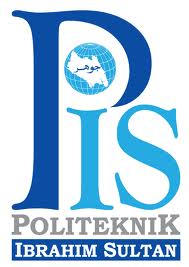 SESI JUN 2020PELAJAR – PELAJAR PEREMPUAN SEMESTER SATU (1) SESI DIS 2019 ADALAH DIWAJIBKAN UNTUK MENDIAMI ASRAMA BAGI SESI JUN 2020. PELAJAR PERLU MEMUAT TURUN BORANG MAKLUMAT PERIBADI ASRAMA DI LAMAN WEB PIS MENGIKUT LANGKAH-LANGKAH SEPERTIMANA DI BAWAH: BORANG YANG TELAH DIISI DENGAN LENGKAP PERLU DIHANTAR KE   KAUNTER  PENGURUSAN KOLEJ KEDIAMAN BERMULA PADA 15 MAC 2020 SEHINGGA 16 APRIL 2020. SEKIRANYA PELAJAR TIDAK BERMINAT MENDUDUKI KOLEJ KEDIAMAN, PELAJAR PERLU MENGEMUKAKAN SURAT TUNJUK SEBAB DAN DIHANTAR KE PEJABAT PENGURUSAN KOLEJ KEDIAMAN PELAJAR, PIS SEBELUM ATAU PADA 16 APRIL 2020.